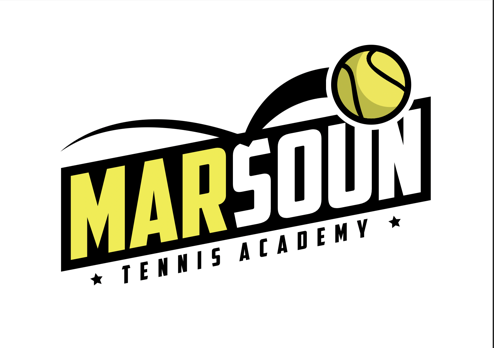 ZÁVAZNÁ PŘIHLÁŠKA NA LETNÍ TENISOVÝ KEMP 2024Sportovní centrum Řepy, Na Chobotě 1420/16Přihlašuji svého syna/dceru na letní tenisový kemp:
Tenisový příměstský kemp 22. 7. 2024 – 26. 7. 2024 	Cena: 4950 KčCena zahrnuje oběd, svačinu a pitný režimKemp je zaměřen na tenis, a to pro různé věkové kategorie a výkonnostně odlišné hráče, na týmové hry, plavání, míčové hry a spoustu další zábavy. V případě účasti sourozenců je poskytnuta sleva 500 KčJméno a příjmení: ………………………………………………………………………..Rodné číslo: …………………………………………………………………………………. Zdravotní pojišťovna: …………………………………………………………………. Adresa: ………………………………………………………………………………………Kontakt na rodiče:E-mail: ......................................................... tel.: ………………………………………………………….První den kempu je nutné potvrzení rodiče o bezinfekčnosti dítěte a kopie kartičky zdravotní pojišťovny. Formulář pro bezinfekčnost pošleme e-mailem týden před kempem. Alergie nebo jiné zdravotní problémy dítěte: ............................................................................................................... Požadavky (speciální strava): ............................................................................................................... Souhlasím se zpracováním osobních údajů mého nezletilého dítěte pro potřeby správce údajů, tj. v běžném rozsahu potřebném pro vedení tenisové školy: ANO NE Souhlasím s pořizováním fotografií pro prezentační materiály správce údajů: ANO NE Jméno a příjmení zákonného zástupce: ................................................... Podpis zákonného zástupce dítěte: .................................................... V..................................., dne ...................................... Přihlášku pošlete nejpozději do 30.5.2024 na e-mail: info@marsoun.czPo zaslání přihlášky Vám budou zaslány pokyny k platbě. Platbu proveďte do 7 dnů od vystavení faktury za příměstský kemp STORNO PODMÍNKY: V případě onemocnění dítěte máte nárok na vrácení 50% částky, pokud nahlásíte omluvu 7 dní před nástupem na kemp. Peníze vracíme na základě lékařského potvrzení a písemné žádosti rodičů (stačí v e-mailu), obojí dodané 7 dní před nástupem na kemp. V případě odhlášení dítěte z jiného důvodu, bez doložení lékařského potvrzení nebo méně než 7 dní před nástupem na kemp je storno poplatek 80%. Kontakty: Marek Maršoun, tel. 739 648 339, email.: info@marsoun.cz 